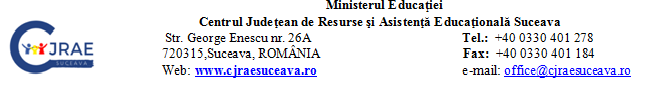 Centrul Județean de Resurse și Asistență Educațională - SuceavaCentrul de evaluare: Centrul Județean de Asistență Psihopedagogică SuceavaNr. cerere _______ din  ____//_____//2023Doamnă/ Domnule Director,Subsemnatul/Subsemnata ________________________________________________, domiciliat(ă) în localitatea ________________, str. ___________________ nr. ___, bl. ___, scara __, ap. __, județul Suceava, legitimat (ă) cu ___ seria __ numărul ______, telefon ________________, adresa de mail ______________________________, în calitate de □ părinte/ □ tutore al copilului ____________________________________________________, născut la data de ___//___//_______,  solicit evaluarea nivelului de dezvoltare a acestuia, în vederea înscrierii în anul școlar 2023 - 2024 în clasa pregătitoare, în conformitate cu prevederile Metodologiei de înscriere a copiilor în învățământul primar pentru anul școlar 2023-2024, aprobată prin OME nr.  3.445 din 17 martie 2022.Menționez faptul că  fiica mea/ fiul meu _________________________________________ se află în următoarea situație: □ NU a frecventat grădinița□ s-a întors din străinătate*** CJRAE Suceava prelucrează datele dumneavoastră personale în conformitate cu prevederile Regulamentului general privind protecția datelor, în calitate de operator, în conformitate cu prevederile specifice aplicabile: Ordinul ministrului educației nr. 3473/ 2021Datele dumneavoastră cu caracter personal sunt prelucrate pentru îndeplinirea obligațiilor legale care îi revin operatorului, conform art. 6, alin (1) lit. c) și e) din Regulamentul general privind protecția datelor.Data:........//......// 2023Semnătura părintelui/ tutorelui,___________________________